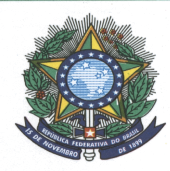 MINISTÉRIO DA EDUCAÇÃOSECRETARIA DE EDUCAÇÃO PROFISSIONAL E TECNOLÓGICAINSTITUTO FEDERAL DE EDUCAÇÃO, CIÊNCIA E TECNOLOGIA DO AMAZONASPRÓ-REITORIA DE EXTENSÃOANEXO VIII – TERMO DE ACEITE DE COLABORADORES EXTERNO VOLUNTÁRIOEDITAL DE CHAMADA INTERNA Nº 04/2021 – PROEX/IFAMEu, _________________________________________________________________,  servidor/vinculado/sócio/outros da Instituição______________________________, Localizada no município de ___________________________(AM), declaro estar ciente e apto a ser parceiro no projeto de extensão “ ___________________________”, estando perfeitamente esclarecido(a) sobre o conteúdo das ações propostas. Desse modo, afirmo que ACEITO colaborar e colocando-me à disposição para a mobilização e execução das atividades proposta dentro do meu campo de expertise.Declaro conhecer que, nos termos da Lei nº 9608 de 18/02/1998, a minha participação no referido Projeto não é remunerada, não gera vínculo empregatício e nem obrigação trabalhista, previdenciária ou afim e que responderei pelos meus atos nas atividades que irei desenvolver:I.	exercer com zelo e dedicação as atividades do serviço voluntário;II.	zelar pelo material e patrimônio do Instituto;III.	guardar sigilo sobre assuntos relativos à Instituição;IV.	ser assíduo e pontual ao serviço;V.	identificar-se, quando solicitado, para ter acesso aos diversos órgãos do Instituto;VI.	tratar com urbanidade a todos;VII.	levar ao conhecimento do Coordenador do projeto as irregularidades de que tiver ciência em razão do serviço voluntário;VIII.	justificar antecipadamente, quando possível, as suas ausências e afastamentos, que possam acarretar transtornos ao serviço da sua unidade;IX.	manter conduta compatível com a moralidade administrativa;X.	executar as atribuições constantes do Termo de Adesão e Compromisso, conforme as determinações e procedimentos estabelecidos pela unidade a que esteja subordinado;XI.	reparar os danos causados ao Instituto ou a terceiros, decorrentes de sua culpa ou dolo na execução irregular do serviço voluntário.XII. Apresentar relato de experiência sucinto das atividades realizadas durante o projetoO presente Termo de Adesão e Compromisso tem início a partir de sua aprovação e poderá ser rescindido a qualquer tempo, por iniciativa de ambas as partes, bastando, para isso, que uma das partes notifique a outra.___________ (AM), ____de _______ de 2021. _____________________________________Nome/assinatura 